		The David Beckham AcademyKick off by creating your very own player profile. Thendesign your own shirt, using your favourite colours.My ProfileName: DennisAge: 11Team i player for: Man Uposition: GoalkeeperFavourite player: RooneyFavourite Club Team: Man UFavourite international Team: IrelandShirt: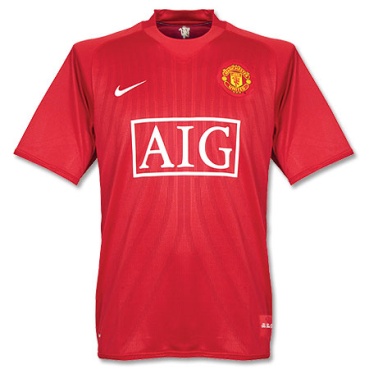 My Autograph: Dennis Onuoha